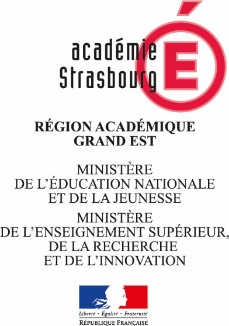 TALON-REPONSEà retourner à emmanuel.claerr@ac-strasbourg.fr pour le vendredi 13 septembre 20192nde  édition du forum Education à l'environnement proposé par l'Eurométropole de Strasbourg « Alimentation durable et responsable »Mercredi 2 octobre 2019 de 14h à 16h,
 à l’école maternelle Parc du Château – SchiltigheimSignature du chef d’établissement :Collège  :                           Ville :Collège  :                           Ville :Collège  :                           Ville :NOMPrénomFonction